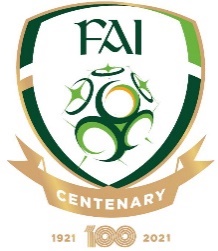 FOOTBALL ASSOCIATION OF IRELANDCUMANN PEILE  HeireannFOOTBALL ASSOCIATION OF IRELANDCUMANN PEILE  HeireannFOOTBALL ASSOCIATION OF IRELANDCUMANN PEILE  HeireannFAI Centenary Youth CupRound:______________FAI Centenary Youth CupRound:______________FAI Centenary Youth CupRound:______________PlayersPlayersHOME TEAMHOME TEAMHOME TEAMHOME TEAMReferee Use OnlyReferee Use OnlyReferee Use OnlyReferee Use OnlyReferee Use OnlyReferee Use OnlyReferee Use OnlyReferee Use OnlyReferee Use OnlyNo.No.SurnameSurnameFirst NameFirst NameYCYCYCYCRC*RC*RC*Goals Goals Substitutes Substitutes Substitutes No.No.SurnameSurnameFirst NameFirst NameReplacedReplacedTimeTimeTimeYCYCRC*GoalsTECHNICAL STAFFTECHNICAL STAFFTECHNICAL STAFFTECHNICAL STAFFTECHNICAL STAFFTECHNICAL STAFF*Please provide supplementary report for any expulsions*Please provide supplementary report for any expulsions*Please provide supplementary report for any expulsions*Please provide supplementary report for any expulsions*Please provide supplementary report for any expulsions*Please provide supplementary report for any expulsions*Please provide supplementary report for any expulsions*Please provide supplementary report for any expulsions*Please provide supplementary report for any expulsionsNo.SurnameSurnameSurnameSurnameFirst NameFirst NameFirst NameFirst NameRoleRoleRoleRoleRoleRole1Manager/Head CoachManager/Head CoachManager/Head CoachManager/Head CoachManager/Head CoachManager/Head Coach2345DoctorDoctorDoctorDoctorDoctorDoctorManager’s Signature:Manager’s Signature:Manager’s Signature:Manager’s Signature:Manager’s Signature:Manager’s Signature:Manager’s Signature:Manager’s Signature:Manager’s Signature:Manager’s Signature:Manager’s Signature:Manager’s Signature:Manager’s Signature:Manager’s Signature:Manager’s Signature:It is IMPERATIVE that this Report is sent to the FAI via email (cupcompetitions@fai.ie) as a scan or clear image immediately after the fixture and no later than 24 hours following the fixture - email is REQUIRED. Please contact the FAI immediately at the above email address if you have issues submitting the report.It is IMPERATIVE that this Report is sent to the FAI via email (cupcompetitions@fai.ie) as a scan or clear image immediately after the fixture and no later than 24 hours following the fixture - email is REQUIRED. Please contact the FAI immediately at the above email address if you have issues submitting the report.It is IMPERATIVE that this Report is sent to the FAI via email (cupcompetitions@fai.ie) as a scan or clear image immediately after the fixture and no later than 24 hours following the fixture - email is REQUIRED. Please contact the FAI immediately at the above email address if you have issues submitting the report.It is IMPERATIVE that this Report is sent to the FAI via email (cupcompetitions@fai.ie) as a scan or clear image immediately after the fixture and no later than 24 hours following the fixture - email is REQUIRED. Please contact the FAI immediately at the above email address if you have issues submitting the report.It is IMPERATIVE that this Report is sent to the FAI via email (cupcompetitions@fai.ie) as a scan or clear image immediately after the fixture and no later than 24 hours following the fixture - email is REQUIRED. Please contact the FAI immediately at the above email address if you have issues submitting the report.It is IMPERATIVE that this Report is sent to the FAI via email (cupcompetitions@fai.ie) as a scan or clear image immediately after the fixture and no later than 24 hours following the fixture - email is REQUIRED. Please contact the FAI immediately at the above email address if you have issues submitting the report.It is IMPERATIVE that this Report is sent to the FAI via email (cupcompetitions@fai.ie) as a scan or clear image immediately after the fixture and no later than 24 hours following the fixture - email is REQUIRED. Please contact the FAI immediately at the above email address if you have issues submitting the report.It is IMPERATIVE that this Report is sent to the FAI via email (cupcompetitions@fai.ie) as a scan or clear image immediately after the fixture and no later than 24 hours following the fixture - email is REQUIRED. Please contact the FAI immediately at the above email address if you have issues submitting the report.It is IMPERATIVE that this Report is sent to the FAI via email (cupcompetitions@fai.ie) as a scan or clear image immediately after the fixture and no later than 24 hours following the fixture - email is REQUIRED. Please contact the FAI immediately at the above email address if you have issues submitting the report.It is IMPERATIVE that this Report is sent to the FAI via email (cupcompetitions@fai.ie) as a scan or clear image immediately after the fixture and no later than 24 hours following the fixture - email is REQUIRED. Please contact the FAI immediately at the above email address if you have issues submitting the report.It is IMPERATIVE that this Report is sent to the FAI via email (cupcompetitions@fai.ie) as a scan or clear image immediately after the fixture and no later than 24 hours following the fixture - email is REQUIRED. Please contact the FAI immediately at the above email address if you have issues submitting the report.It is IMPERATIVE that this Report is sent to the FAI via email (cupcompetitions@fai.ie) as a scan or clear image immediately after the fixture and no later than 24 hours following the fixture - email is REQUIRED. Please contact the FAI immediately at the above email address if you have issues submitting the report.It is IMPERATIVE that this Report is sent to the FAI via email (cupcompetitions@fai.ie) as a scan or clear image immediately after the fixture and no later than 24 hours following the fixture - email is REQUIRED. Please contact the FAI immediately at the above email address if you have issues submitting the report.It is IMPERATIVE that this Report is sent to the FAI via email (cupcompetitions@fai.ie) as a scan or clear image immediately after the fixture and no later than 24 hours following the fixture - email is REQUIRED. Please contact the FAI immediately at the above email address if you have issues submitting the report.It is IMPERATIVE that this Report is sent to the FAI via email (cupcompetitions@fai.ie) as a scan or clear image immediately after the fixture and no later than 24 hours following the fixture - email is REQUIRED. Please contact the FAI immediately at the above email address if you have issues submitting the report.FOOTBALL ASSOCIATION OF IRELANDCUMANN PEILE  HeireannFOOTBALL ASSOCIATION OF IRELANDCUMANN PEILE  HeireannFOOTBALL ASSOCIATION OF IRELANDCUMANN PEILE  Heireann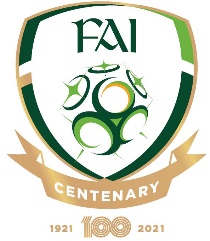 FAI Centenary Youth CupRound:______________FAI Centenary Youth CupRound:______________FAI Centenary Youth CupRound:______________PlayersPlayersAWAY TEAMAWAY TEAMAWAY TEAMAWAY TEAMReferee Use OnlyReferee Use OnlyReferee Use OnlyReferee Use OnlyReferee Use OnlyReferee Use OnlyReferee Use OnlyReferee Use OnlyReferee Use OnlyNo.No.SurnameSurnameFirst NameFirst NameYCYCYCYCRC*RC*RC*Goals Goals SubstitutesSubstitutesSubstitutesNo.No.SurnameSurnameFirst NameFirst NameReplacedReplacedTimeTimeTimeYCYCRC*GoalsTECHNICAL STAFFTECHNICAL STAFFTECHNICAL STAFFTECHNICAL STAFFTECHNICAL STAFFTECHNICAL STAFF*Please provide supplementary report for any expulsions*Please provide supplementary report for any expulsions*Please provide supplementary report for any expulsions*Please provide supplementary report for any expulsions*Please provide supplementary report for any expulsions*Please provide supplementary report for any expulsions*Please provide supplementary report for any expulsions*Please provide supplementary report for any expulsions*Please provide supplementary report for any expulsionsNo.SurnameSurnameSurnameSurnameFirst NameFirst NameFirst NameFirst NameRoleRoleRoleRoleRoleRole1Manager/Head CoachManager/Head CoachManager/Head CoachManager/Head CoachManager/Head CoachManager/Head Coach2345DoctorDoctorDoctorDoctorDoctorDoctorManager’s Signature:Manager’s Signature:Manager’s Signature:Manager’s Signature:Manager’s Signature:Manager’s Signature:Manager’s Signature:Manager’s Signature:Manager’s Signature:Manager’s Signature:Manager’s Signature:Manager’s Signature:Manager’s Signature:Manager’s Signature:Manager’s Signature:It is IMPERATIVE that this Report is sent to the FAI via email (cupcompetitions@fai.ie) as a scan or clear image immediately after the fixture and no later than 24 hours following the fixture - email is REQUIRED. Please contact the FAI immediately at the above email address if you have issues submitting the report.It is IMPERATIVE that this Report is sent to the FAI via email (cupcompetitions@fai.ie) as a scan or clear image immediately after the fixture and no later than 24 hours following the fixture - email is REQUIRED. Please contact the FAI immediately at the above email address if you have issues submitting the report.It is IMPERATIVE that this Report is sent to the FAI via email (cupcompetitions@fai.ie) as a scan or clear image immediately after the fixture and no later than 24 hours following the fixture - email is REQUIRED. Please contact the FAI immediately at the above email address if you have issues submitting the report.It is IMPERATIVE that this Report is sent to the FAI via email (cupcompetitions@fai.ie) as a scan or clear image immediately after the fixture and no later than 24 hours following the fixture - email is REQUIRED. Please contact the FAI immediately at the above email address if you have issues submitting the report.It is IMPERATIVE that this Report is sent to the FAI via email (cupcompetitions@fai.ie) as a scan or clear image immediately after the fixture and no later than 24 hours following the fixture - email is REQUIRED. Please contact the FAI immediately at the above email address if you have issues submitting the report.It is IMPERATIVE that this Report is sent to the FAI via email (cupcompetitions@fai.ie) as a scan or clear image immediately after the fixture and no later than 24 hours following the fixture - email is REQUIRED. Please contact the FAI immediately at the above email address if you have issues submitting the report.It is IMPERATIVE that this Report is sent to the FAI via email (cupcompetitions@fai.ie) as a scan or clear image immediately after the fixture and no later than 24 hours following the fixture - email is REQUIRED. Please contact the FAI immediately at the above email address if you have issues submitting the report.It is IMPERATIVE that this Report is sent to the FAI via email (cupcompetitions@fai.ie) as a scan or clear image immediately after the fixture and no later than 24 hours following the fixture - email is REQUIRED. Please contact the FAI immediately at the above email address if you have issues submitting the report.It is IMPERATIVE that this Report is sent to the FAI via email (cupcompetitions@fai.ie) as a scan or clear image immediately after the fixture and no later than 24 hours following the fixture - email is REQUIRED. Please contact the FAI immediately at the above email address if you have issues submitting the report.It is IMPERATIVE that this Report is sent to the FAI via email (cupcompetitions@fai.ie) as a scan or clear image immediately after the fixture and no later than 24 hours following the fixture - email is REQUIRED. Please contact the FAI immediately at the above email address if you have issues submitting the report.It is IMPERATIVE that this Report is sent to the FAI via email (cupcompetitions@fai.ie) as a scan or clear image immediately after the fixture and no later than 24 hours following the fixture - email is REQUIRED. Please contact the FAI immediately at the above email address if you have issues submitting the report.It is IMPERATIVE that this Report is sent to the FAI via email (cupcompetitions@fai.ie) as a scan or clear image immediately after the fixture and no later than 24 hours following the fixture - email is REQUIRED. Please contact the FAI immediately at the above email address if you have issues submitting the report.It is IMPERATIVE that this Report is sent to the FAI via email (cupcompetitions@fai.ie) as a scan or clear image immediately after the fixture and no later than 24 hours following the fixture - email is REQUIRED. Please contact the FAI immediately at the above email address if you have issues submitting the report.It is IMPERATIVE that this Report is sent to the FAI via email (cupcompetitions@fai.ie) as a scan or clear image immediately after the fixture and no later than 24 hours following the fixture - email is REQUIRED. Please contact the FAI immediately at the above email address if you have issues submitting the report.It is IMPERATIVE that this Report is sent to the FAI via email (cupcompetitions@fai.ie) as a scan or clear image immediately after the fixture and no later than 24 hours following the fixture - email is REQUIRED. Please contact the FAI immediately at the above email address if you have issues submitting the report.